Lampiran	: Surat Permintaan Informasi Harga BarangNomor 	: Un.03/KS.01.3/4265/2015Tanggal 	:  24 November 2015Rincian Anggaran Biaya (RAB)Pekerjaan 	:  Pengadaan Perangkat Pengolah Data dan KomunikasiLokasi				: Pascasarjana UIN Maulana Malik Ibrahim MalangTahun Anggaran 	: 2015NB : * )Mohon dicantumkan spesifikasi lengkap dan merek barang**)Harga sudah termasuk pajakPejabat Pembuat Komitmen Pascasarjana,Dr. H. Achmad Khudori Soleh, M.Ag NIP 19681124 200003 1 001KEMENTERIAN AGAMA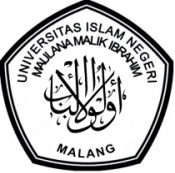 UNIVERSITAS ISLAM NEGERI MAULANA MALIK IBRAHIM MALANGJl. Gajayana No. 50 Malang 65144,  Telp. (0341) 551354, Fax. (0341) 572533 Website : www.uin-malang.ac.id E-mail : info@uin-malang.ac.idNomor 		:  Un.03/KS.01.3/4265/2015					      24 Nopember 2015Lampiran 	:  1 (satu) bendelPerihal 		:  Permintaan Informasi Harga Barang						Kepada Yth. ............................................................................................di‘- T e m p a t – Dengan hormat,Sehubungan rencana realisasi pelaksanaan pekerjaan Pengadaan Perangkat Pengolah Data dan komunikasi untuk Pascasarjana UIN Maulana Malik Ibrahim Malang, bersama ini kami bermaksud agar perusahaan saudara memberikan informasi tentang harga barang sesuai dengan Rencana Anggaran Biaya (RAB) yang kami lampirkan dalam surat ini.Apabila informasi harga yang saudara berikan sesuai dan kami nilai wajar, maka kami akan memberi kesempatan perusahaan saudara untuk membuat penawaran terhadap pekerjaaan tersebut.Kami harap informasi harga barang dapat kami terima paling lambat pada :Hari /tanggal 		: Kamis, 26 November 2015Pukul                              : 15.00 wibTempat 		: Unit Layanan Pengadaan UIN Maliki Malang                                           Jl. Gajayana 50 Malangatau penawaran tersebut bisa dikirim via e-mail ke : ulp@uin-malang.ac.id ulpuinmaliki@gmail.com / ulp_uinmalang@kemenag.go.id  , Di tujukan kepada :Pejabat Pembuat Komitmen PascasarjanaUIN Maulana Malik Ibrahim MalangJl. Gajayana No. 50 MalangDemikian atas perhatian dan kerjasamanya yang baik, kami sampaikan terima kasih.Pejabat Pembuat Komitmen Pascasarjana Dr. H. Achmad Khudori Soleh, M.Ag NIP 19681124 200003 1 001NoNama BarangSpesifikasiVolumeVolumeHarga Harga NoNama BarangSpesifikasiSatuan Jumlah 1.Komputer dan Printer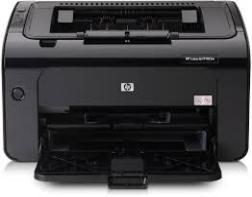 10Paket2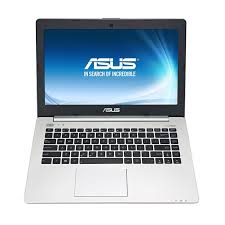   Laptop3Unit3Printer Dotmatrik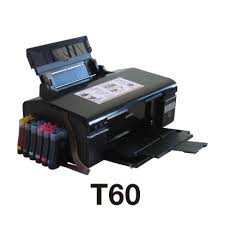 2buah4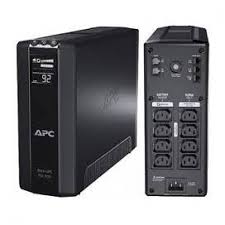 UPS5Unit5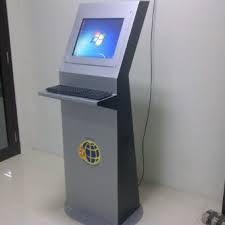 Computer Touch screen Layanan2Paket6Barcode Scanner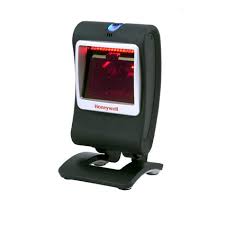 2Unit7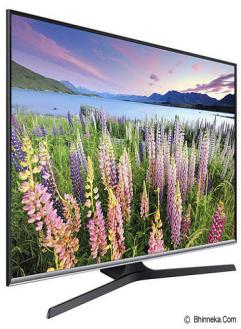 TV Display informasi dan perangkatnya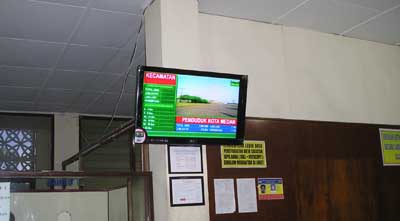 4Paket8Modulator untuk gedung C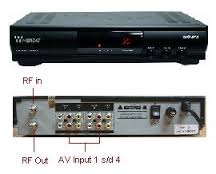 Features :
- MCU Controlled PLL High Accuracy and Stability of Visual Carrier & Audio Subcarrier
- Audio Subcarrier Selectable : 5.5MHz, 6.0MHz, 6.5MHz
- With RF Loop input & Auto store when power outage
- LED Channel Number Display (CATV / TV Channel selectable)
- Double Side Band modulation for non-adjacent usage

Deskripsi Umum :
- Frek : 48.25 - 855.25MHz (VLF - VHF - UHF)
- Output VHF : Channel 1-20, 70-99 (48.25MHz - 463.25MHz)
- Output UHF : Channel 21-69 (471.25MHz - 855.25MHz
- Output Level : 90dBuV Min
- A/V Ratio : 15 +/- 2dB
- Output Impedance : 75Ohm
- Video Carrier Freq. Accuracy +/- 5KHz
- 1 Video input ( RCA Female)
- L/ R Audio Input ( RCA Female)
- Dimention ( WxHxD) : 12.9x12.5x5.1 cm
- Weight: 0.625Kg
- Output RF Level Adjustable
- Output Channel Easy Selectable1Unit9Mesin Penghitung Uang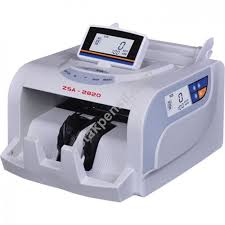 1Unit10Komputer Desktop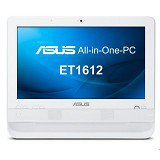 4Unit